ÖĞRENCİNİN	Adı, Soyadı:Numarası:Yarıyılı:E-postası:Telefonu:STAJIN		Başlama Tarihi:Bitiş Tarihi:STAJIN YAPILDIĞI KURUMUN ADI: Adresi:Yetkilisinin Adı, Soyadı:E-postası:Telefonu:Bu sayfayı çalışılan her bir gün için çoğaltınız.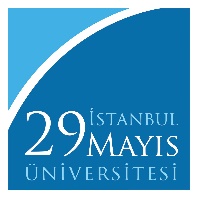 EDEBİYAT FAKÜLTESİ  BİLGİ VE BELGE YÖNETİMİ BÖLÜMÜ STAJ RAPORUDoküman NoF-FR.YNG.001.03EDEBİYAT FAKÜLTESİ  BİLGİ VE BELGE YÖNETİMİ BÖLÜMÜ STAJ RAPORUİlk Yayın Tarihi02.03.2023EDEBİYAT FAKÜLTESİ  BİLGİ VE BELGE YÖNETİMİ BÖLÜMÜ STAJ RAPORURevizyon Tarihi--EDEBİYAT FAKÜLTESİ  BİLGİ VE BELGE YÖNETİMİ BÖLÜMÜ STAJ RAPORURevizyon No00EDEBİYAT FAKÜLTESİ  BİLGİ VE BELGE YÖNETİMİ BÖLÜMÜ STAJ RAPORUSayfa1/2EDEBİYAT FAKÜLTESİ  BİLGİ VE BELGE YÖNETİMİ BÖLÜMÜ STAJ RAPORUDoküman NoF-FR.YNG.001.03EDEBİYAT FAKÜLTESİ  BİLGİ VE BELGE YÖNETİMİ BÖLÜMÜ STAJ RAPORUİlk Yayın Tarihi02.03.2023EDEBİYAT FAKÜLTESİ  BİLGİ VE BELGE YÖNETİMİ BÖLÜMÜ STAJ RAPORURevizyon Tarihi--EDEBİYAT FAKÜLTESİ  BİLGİ VE BELGE YÖNETİMİ BÖLÜMÜ STAJ RAPORURevizyon No00EDEBİYAT FAKÜLTESİ  BİLGİ VE BELGE YÖNETİMİ BÖLÜMÜ STAJ RAPORUSayfa2/2Staj Yapılan Kurumda Çalışılan Birim:Çalışma Tarihi:Yapılan İş ve Süresi:İşin Özeti:Stajyerin İmzası:Kurum/Birim Yetkilisinin Adı soyadı, imza ve kaşe: